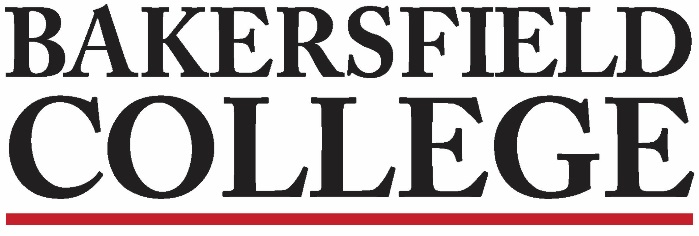 Accreditation and Institutional Quality (AIQ) CommitteeMarch 23, 20213:00 to 4:00 ZoomAgendaAIQ Members: Grace Commiso, Jessica Wojtysiak, Todd Coston, Sondra Keckley, Kimberly Nickell, Jonathan Brown, Talita Pruett, Jason Stratton, Brent Wilson, Laura Miller, Kim Arbolante, Patsy Garcia, Lindsay Ono, Gilbert Alvarado, Sheila Fuller, Regina Rivera, Jennifer AchanApproval of Minutes 5 minutesChair Report: Grace & Jessica5 minutesAssessment ReportISS: Voting Item10 minutesProgram Review Report: Kim5 minutesStrategic Directions Report: Todd5 minutesAccreditation Survey30 minutesNotes: